Publicado en Barcelona el 04/01/2024 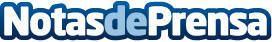 AleaSoft: Los mercados eléctricos en 2023 vuelven a niveles de 2021 gracias al gas y a más renovablesEn 2023, los precios anuales de los mercados eléctricos cayeron a niveles similares a los de 2021, siendo mayoritariamente inferiores a los 100€/MWh. La bajada de los precios del gas, junto con la reducción de la demanda y el aumento en la generación renovable con respecto a 2022, propiciaron el descenso en los precios de los mercados eléctricos. Durante 2023, la potencia instalada solar y eólica aumentó en la mayoría de los mercados, favoreciendo así el aumento de la producción con estas tecnologíasDatos de contacto:Alejandro DelgadoAleaSoft Energy Forecasting900 10 21 61Nota de prensa publicada en: https://www.notasdeprensa.es/aleasoft-los-mercados-electricos-en-2023 Categorias: Internacional Nacional Finanzas Sector Energético http://www.notasdeprensa.es